РЕШЕНИЕВ соответствии с Решением Городской Думы Петропавловск-Камчатского городского округа от 31.10.2013 № 145-нд «О наградах и почетных званиях Петропавловск-Камчатского городского округа» Городская Дума Петропавловск-Камчатского городского округаРЕШИЛА:1. Наградить Почетной грамотой Городской Думы Петропавловск-Камчатского городского округа за значительный вклад в развитие дорожного хозяйства, транспорта и благоустройства на территории Петропавловск-Камчатского городского округа в результате добросовестного труда и высокого уровня профессионализма Дубелевича Виталия Юрьевича – начальника отдела дорожного хозяйства Управления дорожного хозяйства, транспорта и благоустройства администрации Петропавловск-Камчатского городского округа.2. Разместить настоящее решение на официальном сайте Городской Думы Петропавловск-Камчатского городского округа в информационно-
телекоммуникационной сети «Интернет».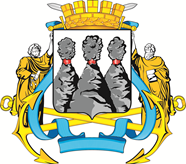 ГОРОДСКАЯ ДУМАПЕТРОПАВЛОВСК-КАМЧАТСКОГО ГОРОДСКОГО ОКРУГАот 17.02.2021 № 870-р35-я сессияг.Петропавловск-КамчатскийО награждении Почетной грамотой Городской Думы Петропавловск-Камчатского городского округа Дубелевича Виталия Юрьевича Председательствующий на заседании Городской Думы Петропавловск-Камчатского городского округа      А.В. Воровский